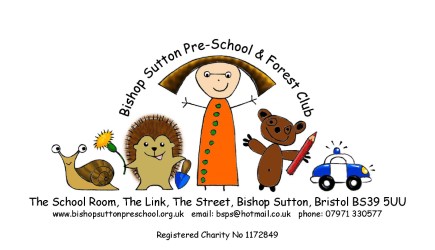 Bishop Sutton Pre-School & Forest Club Newsletter Apl 2019 Spring has finally sprung! It’s been a busy, happy few weeks at the Pre-School and Forest Club, with the children enjoying bursts of sunshine, designing Mothers’ Day cards and crafting Easter chicks and bunnies, as well as taking advantage of our brand new Tinkering Trolley, which has proven a big hit. The holidays are already here, so, if you can find a second amid the madness of Easter egg hunts, sugar-high meltdowns and chocolate squashed into sofas, we urge you to crack open the Ferrero Rocher and jot down these upcoming dates…First to mention is our super-exciting ‘Party Like It’s 1969’ birthday celebration, which is taking place at Bishop Sutton Village Hall on Friday 21 June. This party marks 50 years since the launch of our outstanding Pre-School – a major milestone for the village – and promises to be a night to remember. We’ve got live music from The Treasury Band and a licensed cash bar catering all your favourite drinks. Tickets are a steal at £15, which includes a delicious hog roast and complimentary tipple. Come and help us dance through the decades, as we raise a glass (or bottle, or several bottles) to this magnificent anniversary! Keep an eye out for our out-of-this-world posters and publicity, soon to be all over the place, and spread the word that PARTY is coming to town. Buy your tickets at drop-off or pick-up, or at http://www.tinyurl.com/partylikeits1969. (If you buy tix direct from the committee then you’ll avoid the event brite booking fee!)Also this summer we’ll be supporting the ever-popular Chew Valley 10K on Sunday 9 June with our usual range of cakes and refreshments (appeals for those nearer the time ); plus we’re looking forward to being part of Chew Moo’s Open Day on Saturday 6 July, at which we’ll be fundraising with stalls from the Pre-School. The Chew Moo’s Open Day was a fantastic success last year with some gorgeous late-summer sunshine, and we’re very grateful to Pre-School mum and committee member Suzanne for welcoming us again.Phew – we’ll need all the chocolate we can get in the run-up to all this. Happy Easter! Pre-School returns (a little fatter) on Tuesday 23 April.Best wishes,Bishop Sutton Pre-School and Forest Club Committee